ФОТООТЧЕТ НЕДЕЛИ «ИСКУССТВО И КУЛЬТУРА» В РАЗНОВОЗРАСТНОЙ ГРУППЕ «СОЛНЫШКО»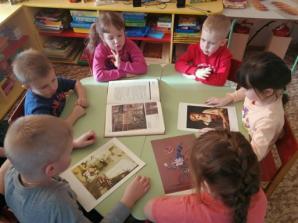 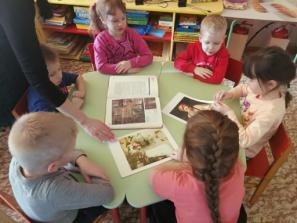 Беседа по вопросам «Были ли вы в музее, театре? Вспомните, что такое музей? Как надо вести себя в музее, театре? Почему?»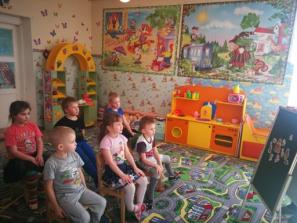 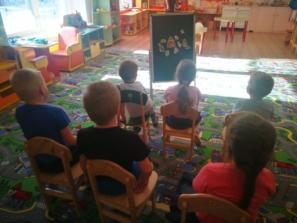 Сюжетно-ролевая игра «Детский сад в театре»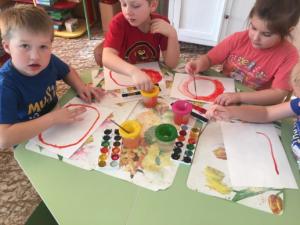 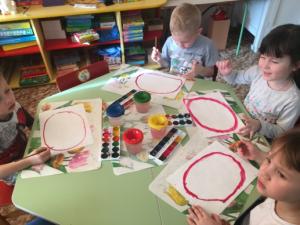 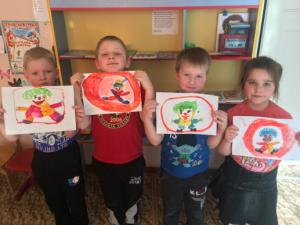 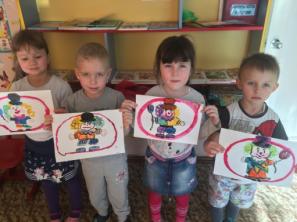 Рисование «Клоун на арене»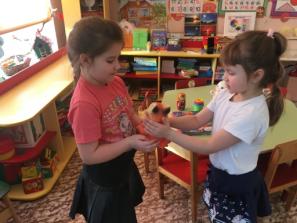 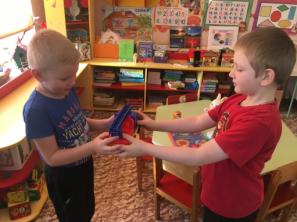 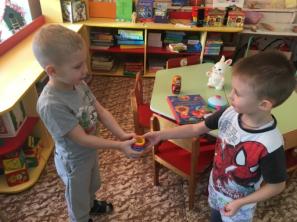 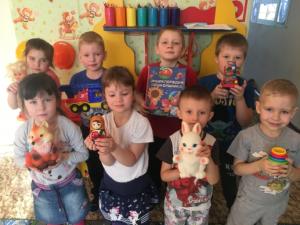 Совместная игра «Мы выбираем подарки»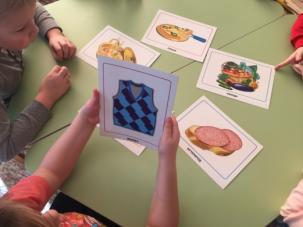 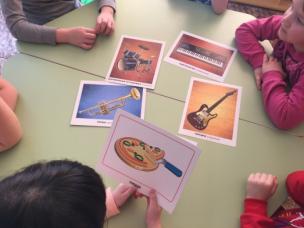 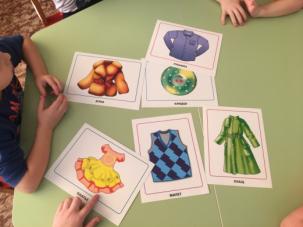 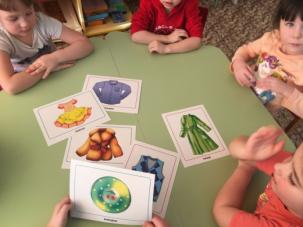 Дидактическая игра «Группируй предметы»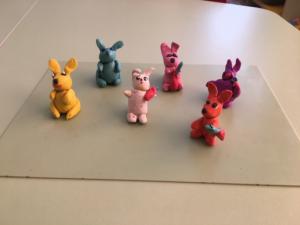 Лепка «Скульптура»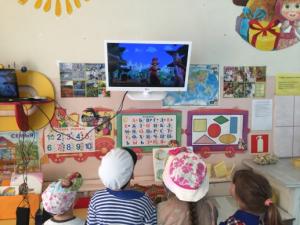 Сюжетно-ролевая игра «Семья в кинотеатре»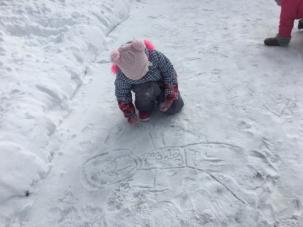 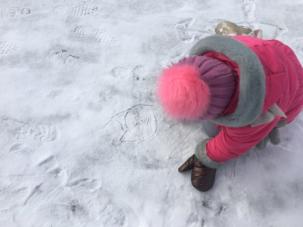 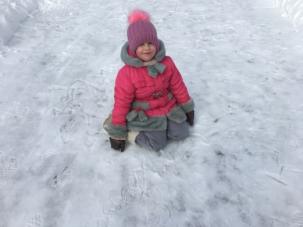 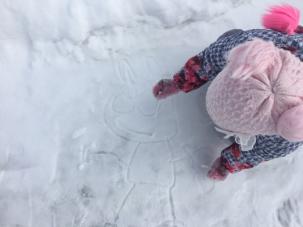 Рисование палочками на снегу «Зимняя картина»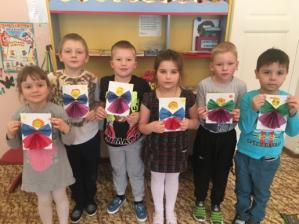 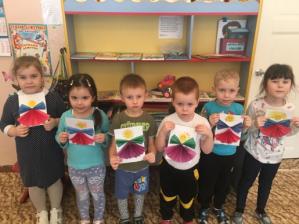 Аппликация «Масленица»